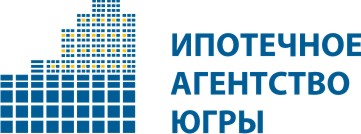                                                                            ОАО «Ипотечное агентство Югры»                                                                            ИНН 8601038839    ОГРН 1098601001289                                                                           628011, Ханты-Мансийский автономный округ – Югра,                                                                            г. Ханты-Мансийск, ул. Студенческая, д. 29, тел. (3467) 36-37-55, факс 36-37-32,                                                                            e-mail:office@ipotekaugra.ru, www.ipotekaugra.ru                                             УТВЕРЖДЕНО:Решением комиссии по проведению 							       закупок для нужд ОАО «Ипотечное агентство Югры»от «12» ноября 2014г.ИЗВЕЩЕНИЕо проведении открытого запроса коммерческих предложений от «12» ноября 2014г.на право заключения договора на изготовление и поставку сувенирной продукции с фирменным логотипом  и слоганом ОАО «Ипотечное агентство Югры»№ п/пРазделСодержаниеСпособ закупкиОткрытый запрос коммерческих предложений * *Закупка осуществляется согласно Федеральному закону от 18.07.2011г. № 223-ФЗ «О закупках товаров, работ, услуг отдельными видами юридических лиц» и Положением о закупках товаров, работ и услуг для нужд ОАО «Ипотечное агентство Югры». Наименование, место нахождения, почтовый адрес, адрес электронной почты, номер контактного телефона ЗаказчикаОАО «Ипотечное агентство Югры», г.Ханты-Мансийск, 628011, ул.Студенческая, д. 29, e-mail: PrihodchenkoNS@ipotekaugra.ru, тел. +7 (3467) 36-37-63. Уполномоченный сотрудник ЗаказчикаПриходченко Наталья Сергеевна, e-mail: PrihodchenkoNS@ipotekaugra.ruтел.+ 7 (3467) 36-37-63Предмет договора с указанием количества поставляемого товара, объема выполняемых работ, оказываемых услугИзготовление и поставка сувенирной продукции с фирменным логотипом  и слоганом ОАО «Ипотечное агентство Югры». Объем и характеристики продукции изложены в документации о закупке. Место и дата (сроки) оказания услугМесто оказания услуг:Центральный офис ОАО «Ипотечное агентство Югры» 628011, Россия, Тюменская область, Ханты-Мансийский автономный округ – Югра, город Ханты-Мансийск, улица Студенческая, дом 29;Срок оказания услуг: Сроки выполнения работ - не более 23 календарных дней с момента подписания Сторонами договора.Cведения о начальной (максимальной) цене договора (цене лота);990 000,00 руб. (девятьсот девяносто тысяч) рублей 00 копеек.Цена договора должна включать в себя все расходы участника закупки, необходимые для осуществления всех обязательств по договору в полном объеме и надлежащего качества, в том числе уплату налогов, сборов и других обязательных платежей, и иные затраты участника закупки.Условия оплатыОплата Товара и выполнения Работ по производится по безналичному расчету путем перечисления Заказчиком денежных средств на расчетный счет Поставщика в следующем порядке: постоплата 100 % Cрок, место и порядок предоставления документации о закупке, размер, порядок и сроки внесения платы, взимаемой Обществом за предоставление документации, если такая плата установлена Обществом, за исключением случаев предоставления документации в форме электронного документаДокументация о закупке размещается на Официальном сайте (www.zakupki.gov.ru) и сайте Общества(www.ipotekaugra.ru ), одновременно с размещением извещения о проведении закупки. Документация должна быть доступна для ознакомления без взимания платы. Документация в письменной форме, предоставляется по адресу Заказчика в рабочие дни, в рабочее время, на основании заявления любого заинтересованного лица, поданного в письменной форме, подписанной руководителем, с указанием контактного лица, контактных номеров телефона/факса, в течение 2 (двух) рабочих дней со дня получения соответствующего заявления по адресу Заказчика.Место и сроки подачи котировочных заявок Заявки принимаются по адресу: ОАО «Ипотечное агентство Югры», г. Ханты-Мансийск, 628011, ул. Студенческая, д. 29, каб. 328, с 9.00 до 17.00 (перерыв с 13.00 до 14.00) с «12» ноября 2014г. до «20» ноября 2014г.  включительно.Место и дата рассмотрения предложений участников закупки и подведения итогов закупки.ОАО «Ипотечное агентство Югры», г. Ханты-Мансийск, ул. Студенческая, д. 29, «21» ноября 2014 г. 